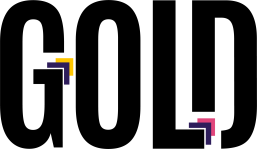 Guidance Notes for GOLD MentorsD1 Associate Fellowship MenteesThank you for agreeing to mentor your colleague during their application for D1 Associate Fellowship through the University of Greenwich Gold scheme. If your mentee is successful, they will be recognised as an Associate Fellow of Advance HE (AFHEA).  If you have not done so already you must complete the NEW GOLD mentor CPD before you can mentor someone through GOLD. Dates for CPD are on Horizon. If you have any queries, please email GOLD@greenwich.ac.uk ASAP.Your mentee should already be familiar with the GOLD process and have attended mandatory mentee development workshop. If they have not, you should ask them to book onto this via Horizon ASAP. No application can be accepted and reviewed if the claimant has not attended the mandatory mentee development workshop (2 hours online). In addition to the mandatory workshop there are optional development opportunities for mentees through GOLD 1-2-1 drop-in sessions and writing retreats. Dates and booking information are on Horizon.Additional continuing professional development to help you develop as a mentor is available through the GOLD team. To remain compliant with our accreditation from Advance HE all mentors must engage in mandatory annual CPD.  We can be audited by Advance HE and asked to provide evidence of CPD engagement by mentors. Any mentor who does not undertake this essential CPD will be removed from the approved GOLD Mentor pool. Details of CPD sessions for both mentors and mentees can be found at the main GOLD webpage www.gre.ac.uk/learning-teaching/gold. The role of the mentor in GOLDYour role as mentor is threefold. You are someone with whom your mentee can discuss their evidence development and presentation, and who can offer sensible advice and an independent viewpoint. You will be expected to look at a draft(s) of their GOLD submission. You will need to be conversant with the UK Professional Standards Framework (UKPSF) (see page 3) in order to do this. You are encouraged to meet your mentee and work out a mutually agreeable plan regarding frequency of meetings and a target submission date.D1 claims require only 2 of the 5 Areas of Activity to be evidenced. A key part of your role is to have an early discussion with your mentee about which 2 they will choose. You are encouraged to support the mentee to choose the 2 strongest Areas of Activity i.e. those that the mentee has the most/most compelling evidence and experience upon which they can draw and use. They might have evidence for more than 2 Areas of Activity, but they should focus on the 2 that will provide the strongest evidence. If your mentee is including A2 as one of their two areas of activity (see page 3), you will also be required to undertake a teaching observation with them.  This can be face-to-face or live online. This may be a lecture, a tutorial, a practical, a one-to-one supervision; in fact any session where they are interacting in real-time with a student or students and in which learning is taking place. The teaching observation is explored further on pages 5 and 6 of these guidance notes.Finally, as mentor you will provide one of two independent supporting statements about the applicant’s professional practice, corroborating the information they provide in the application, focusing on the applicant’s professional role in relation to learning, teaching, assessment and student support against the six Criteria for Descriptor 1 (for AFHEA) on Page 2.You should only refer to any research activity and outputs insofar as these inform and improve their teaching/supporting of learning. If you undertake an observation of teaching, please include comments from it in your supporting statement, not only describing what the applicant did but also your discussion around it, and how both relate to Descriptor 1 and relevant dimensions in the UKPSF.Please complete your supporting statement on the GOLD reference supporting statement.  This is available as a separate download on the GOLD website at: www.gre.ac.uk/learning-teaching/goldThis is an open reference so please make sure it is electronically signed and e-mailed as a pdf to the applicant so it can be included with their application. The panel may wish to contact you about your supporting statement.Associate Fellowship CriteriaThe GOLD Associate Fellowship criteria align with Descriptor 1 (D1) of the UK Professional Standards Framework:For more info see www.advance-he.ac.uk/guidance/teaching-and-learning/ukpsf An individual working in this category demonstrates an understanding of specific aspects of effective teaching, learning support methods and student learning. Associate Fellows should be able to provide evidence of:I.	Successful engagement with at least two of the five Areas of ActivityII.	Successful engagement in appropriate teaching and practices related to these Areas of ActivityIII.	Appropriate Core Knowledge and understanding of at least K1 and K2IV.	A commitment to appropriate Professional Values in facilitating others’ learningV.	Relevant professional practices, subject and pedagogic research and/or scholarship within the above activitiesVI.	Successful engagement, where appropriate, in professional development activity related to teaching, learning and assessment responsibilities.The Dimensions of the UK Professional Standards Framework are organised as follows: •	Areas of Activity (What they do)•	Core Knowledge (What’s in their head)•	Professional Values (What’s in their heart)Areas of ActivityA1 Design and plan learning activities and/or programmes of studyA2 Teach and/or support learningA3 Assess and give feedback to learnersA4 Develop effective learning environments and approaches to student support and guidanceA5 Engage in continuing professional development in subjects/disciplines and their pedagogy, incorporating research, scholarship and the evaluation of professional practicesCore KnowledgeK1 The subject materialK2 Appropriate methods for teaching, learning and assessing in the subject area and at the level of the academic programmeK3 How students learn, both generally and within their subject/disciplinary area(s)K4 The use and value of appropriate learning technologiesK5 Methods of evaluating the effectiveness of teachingK6 Implications of quality assurance and quality enhancement for academic and professional practice with a particular focus on teachingProfessional ValuesV1 Respect for individual learners and diverse learning communitiesV2 Promote participation in higher education and equality of opportunity for learnersV3 Use evidence-informed approaches and the outcomes from research, scholarship and continuing professional developmentV4 Acknowledge the wider context in which higher education operates recognising the implications for professional practiceMentee Overview of the GOLD Recognition ProcessAs a mentor, it is important to understand the process your mentee needs to go through to gain recognition. The following stages are explained at the mandatory Mentee Development Workshop and are in the D1 AFHEA Participant Handbook.Stage 1- Understand the GOLD process•	Explore GOLD webpages www.gre.ac.uk/learning-teaching/gold including familiarising yourself with the UKPSF and Descriptor 1•	Attend the mandatory GOLD Mentee Development workshop. In preparation you should complete the AHE Fellowship category tool before attending. This is available at www.advance-he.ac.uk/form/fellowship-decision-tool •	Identify your GOLD mentor from the current pool of trained, approved GOLD mentors within your faculty (talk to your line manager about this is the first instance)•	Obtain your line manager’s signature on the Registration of Intent (RoI) form and submit the RoI to the GOLD team via GOLD@greenwich.ac.uk Stage 2- Develop your claim for D1 Associate Fellowship•	Undertake an observation of teaching with Mentor (only if claiming for A2). This should be within 12 months of submitting your RoI to ensure it reflects current practice •	Prepare your GOLD claim (via the written or via a recorded screencast)•	Take advantage of optional GOLD drop-in and /or a GOLD writing retreats for further feedback and development opportunities•	Draft your claim. Share your GOLD claim with your Mentor for feedback. Go through the pre-submission checklist with your mentorStage 3- Submit your claim for D1 Associate Fellowship•	Share your final version with your mentor and second referee to allow them to confirm it before they write their supporting statements•	Submit your claim with your 2 supporting statements via GOLD@greenwich.ac.uk•	There are 4 submission points per year (September, November, April and June) for reviewing •	Your claim is sent to 2 trained, approved GOLD reviewers for them to review Stage 4- Panel decision on your evidenceThere are 2 reviewers in a panel. Each reviewer reviews your claim independently before convening to share their judgement with the otherIn very rare cases where consensus cannot be reached a 3rd trained, approved GOLD reviewer from the Academic & Learning Enhancement (ALE) team will be used to review and provide a casting vote, with a majority decision being used to determine the final outcomeCandidates using the recorded screencast option will have their recording made available to 2 reviewers for them to view. The same judgement process is used as for written applications i.e. against the Descriptor for AFHEA (D1)The review panel determines the outcome: Recognised or Not yet recognised (same for written and screencast formats)A sample of reviewed claims are sent to the External Examiner for moderation after each submission point i.e. 4 times throughout the year Following moderation and approval of the judgments made by the reviewers by the External Examiner, the review outcome of Recognised or Not yet recognised is communicated to candidates in a letter along with feedback and recommendationsIf your mentee is unsuccessful, they will have the opportunity to resubmit. Reviewer feedback will be specific and actionable. Your mentee will have 6 weeks to do this. They will be required to meet the specific feedback provided by the reviewers i.e. not to start a new claim from scratch. The word limit is increased to enable candidates’ space to provide the additional evidence required in their revised application. Resubmissions for D1 claims are permitted an additional 200 words for the reflective commentary.  A resubmission will be reviewed on the basis of the original reviewer feedback. Reviewers will use this feedback to check that the key actions identified have been addressed and that the Descriptor (D1) has been met in full. They will not complete a new review of the whole application. A resubmission should make it explicitly clear to reviewers where and how the feedback actions have been addressed within the application. A covering letter (email) indicating these changes should also accompany the resubmission to indicate where/how changes have been made.  Unless the feedback specifically requires it, your mentor Supporting Statement would not have to be written again. Teaching Observation Teaching observation is acknowledged as a developmental, formative process which can provide valuable feedback and opportunities for reflection on teaching. It can also be used to demonstrate that particular standards or criteria have been met. Both of these aims apply in the context of the GOLD scheme for Advance HE accreditation. Specifically, the purpose of the observation session is to:1. Provide a basis for a reflective discussion with the mentor on how the mentee’s teaching practice meets the UKPSF three strands of professional activity, knowledge and values.2. Provide the mentor with an appropriate example of the candidate’s teaching practice in order to inform the mentor reference.3. Substantiate the candidate’s claim to meet the UKPSF NB. A mandatory teaching observation should ONLY be carried out for an AFHEA mentee who is claiming for A2. If they are not, they do not need to have their teaching observed by their GOLD Mentor. Before the ObservationYou will need to agree a suitable teaching session for the observation with the mentee. A choice will need to be made as to which type of teaching is to be observed (e.g. a lecture, a laboratory session, a one-to-one supervision) in order to best demonstrate the claims being made. We recommend that you establish protocols on the following, as each case may be different:What information will be given to students regarding your presence as an observerHow and when you will give feedback to the applicant.Sometime before the observation, your mentee should communicate their plan for the teaching session to you. This need not involve a formal lesson plan (although that is best practice) but should tell you the aim of the session, what learning will take place (learning outcomes are good for this), and some notion of the session’s structure. Do comment on the plan if appropriate – it is often the best time to suggest improvements. This can be framed around relevant dimensions of the UKPSF to help the mentee to think about practice in these terms.During the observationYou are encouraged to make your own notes about your mentee and their teaching. These observation notes are not required as part of the submission process, but you may seek to incorporate them as examples or as part of a broader narrative in your supporting statement. Remember we are looking for effective teaching, not perfect teaching. The bottom line: Is it working? Are the students learning? The process is quite informal, so there is no need for an “official” observation proforma.After the observationTry to meet up to discuss the session as soon as possible afterwards. Begin by asking the applicant how they thought the session went. Give them space to share their reflections with you. Share your own perceptions and suggestions with them. Engage them in critical but supportive discussion. Mentee Pre-submission checklist for D1/D2 GOLD applications Before you submit your AFHEA or FHEA GOLD application, you are strongly recommended to run through this checklist with your GOLD mentor to ensure both of you are happy with the application, and to check that all of the required elements of the application are complete before sending off for review. If there are any questions that you give a NO to, you are recommended to discuss this with your mentee and devise an action plan with your mentee to resolve any outstanding issues before final submission. If you have any queries you are encouraged to contact one of the GOLD team for advice (GOLD@gre.ac.uk).Questions to askWhat to checkY/NSupporting statement NB. The supporting statements are there to support the application, not to fill in any gaps in the application itself. They provide evidence of authentication of practice.NB. Both supporting statements should ideally broadly align with each other, not contradict each other- Are there 2 supporting statements? (one from the mentor, one from a referee)- Are they both on the GOLD supporting statements template?- Are they the right length (1 side A4 for AFHEA)- Are the supporting statements mapped to the UKPSF/relevant descriptor?- Do they corroborate and positively support the application?- Does the mentor supporting statement specifically talk about the observation of teaching (not required for AFHEA unless A2 has been included)Is it a personal account?NB. The application is supposed to be a personal account of the mentees practice as a teacher/supporter of learning in HE, not an academic essay- Is the application written in the first person e.g. “I did, I think, I wondered, I reflected, I thought, I realised, I felt…”- Does it contain personal practices and experiences of the mentee?- Does the application show a range of examples and/or experiences about the mentees teaching practice?Is it individual?NB. The application should be individual and not too general about their team/department/practice education setting- Is the application focused on how the mentee teaches/supports HE learning?- If collaborative activities are mentioned, does it explicitly emphasise the particular role/contribution of the mentee?Is it reflective?NB. Strong applications often use a reflective model style of narrative e.g. Rolfe “What? So what? Now what?”NB. Check that it is not a ‘shopping list’ of what the mentee does without any reflections- Does the application go beyond describing practice?- Does the application spell out what the mentee does and why?- If the mentees practice has changed over time, does it say how and why and what informed any change?- Does it spell out how the mentee knows that their practice is effective?- Is it professionally self-critical?Impact?Good applications include evidence of impact e.g. evasys data? EE comments? Student or colleague feedback/testimonial? Feedback from a validation panel report? Change in pass rates/student performance following an intervention they designed? Nominations/winner of teaching awards?- Does the application show evidence of impact of their practice?Is it scholarly?NB. All applications must include some relevant learning and teaching literature citations. It is likely that these will be up to date and/or come from well-respected authors and thinkers in the HE pedagogy/education literature corpusGood applications demonstrate understanding and do not merely slot in a few key names/theories without really demonstrating understanding/correct application- Does the application show how the mentees teaching and learning practices have a rationale and are informed by pedagogic research/ theory/concepts/evidence?- Does the application justify their practice pedagogically?Is it evidence-based?NB. Examples could include professional bodies, discipline research, learned societies, UoG policy e.g. A&F, inclusivity etc., NSS, TEF, OfS, QAA subject benchmarks, SEEC level descriptors etc.- Does the application show how the mentee evaluates their own practice?- Does the application include evidence from the sector/HE T&L landscape to support the narratives?Does it meet Descriptor category requirements?- Does the application align to D1?- Is the evidence provided at the appropriate level for the Descriptor?Is it aligned to the UKPSF?NB. The evidence being presented to claim for all dimensions of the UKPSF must be explicit.- Are all appropriate dimensions covered in sufficient depth?- Does the application articulate the connections with the UKPSF effectively and appropriately to the descriptor level?- Are all required dimensions correctly mapped within the narrative for the Areas of Activity?- Is the mapping in the narrative in situ and not overmapped? e.g. one big bracket at the end with many/all dimensionsIs evidence current and sufficient?NB. It is generally recommended that 3 years is OK for currency. Candidates might refer to older experiences, but this must be relevant to the practice that they are talking about now. Be wary of including evidence that is too recent; it can be harder to evaluate impact- Does the application include evidence from the last 3 years of practice?Commitment to on-going development and maintaining good standingIs it a ‘shopping list’ of courses/CPD attended, or have they made connections between it and their own practice (actual or intended)?- Does the application show engagement with relevant, L&T related CPD in the recent past?- Does the application talk about how the mentee has used the CPD to inform their L&T practice?- Does the application indicate a clear commitment to on-going development as a teacher and/or supporter of learning in HE? (this could include HE CPD or CPD from practice/discipline with a L&T emphasis)Overall- Does the application meet the descriptor and all of the relevant dimensions (Core Knowledge and Values)?- Is there sufficient range and breadth of evidence, specifically for Areas of Activity?- Is the evidence provided at the appropriate level for the Descriptor?- Are appropriate impact and effectiveness demonstrated, either explicitly or implicitly, in the evidence presented?- Are these qualities addressed by the supporting statements?- Is the application within the word limits/time limit (for a screen cast)? This includes filling in every word count box on the application form- Has the password and a correct working link been supplied for accessing a screen cast recording?- Has it got everything (supporting statements? Signature?)- Is the application on the correct and current version of the application form?- Are there any attachments that are not required? (appendices, CVs. etc. should NOT be attached. Only the form and the x2 supporting statements). Anything appended that is not required will NOT be opened/read - Has the context statement been provided. Remember this must not have mapping to any dimensions- Has the action plan been completed?